Уведомление об устранении выявленных несоответствий требованиям федеральных государственных образовательных стандартов,указанных в акте проверки Департамента образования и науки Чукотского автономного округа от «27» июня 20 19 г. № 14/19-пл Муниципальное бюджетное общеобразовательное  учреждение  «Школа - интернат основного общего образования с. Омолон Билибинского муниципального района Чукотского автономного округа»  (наименование образовательной  организации)рассмотрев акт проверки Департамента образования и науки Чукотского автономного округа  от «27» июня 2019 г. 14/19-пл  об устранении выявленных несоответствий, информирует о мерах, принятых в целях устранения выявленных несоответствий требованиям федеральных государственных образовательных стандартов: Директор МБОУ «ШИ с.Омолон» _____________________________/С.Г. Петрова/Описьдокументов, подтверждающих устранение выявленных в ходе плановой (внеплановой)   выездной  (документарной)  проверки нарушений законодательства Российской Федерации в сфере образования  и (или) лицензионных требований и условий при осуществлении образовательной деятельности (несоответствий  требованиям федеральных государственных образовательных стандартов)Директор МБОУ «ШИ с.Омолон» ______________________________________/С.Г. Петрова/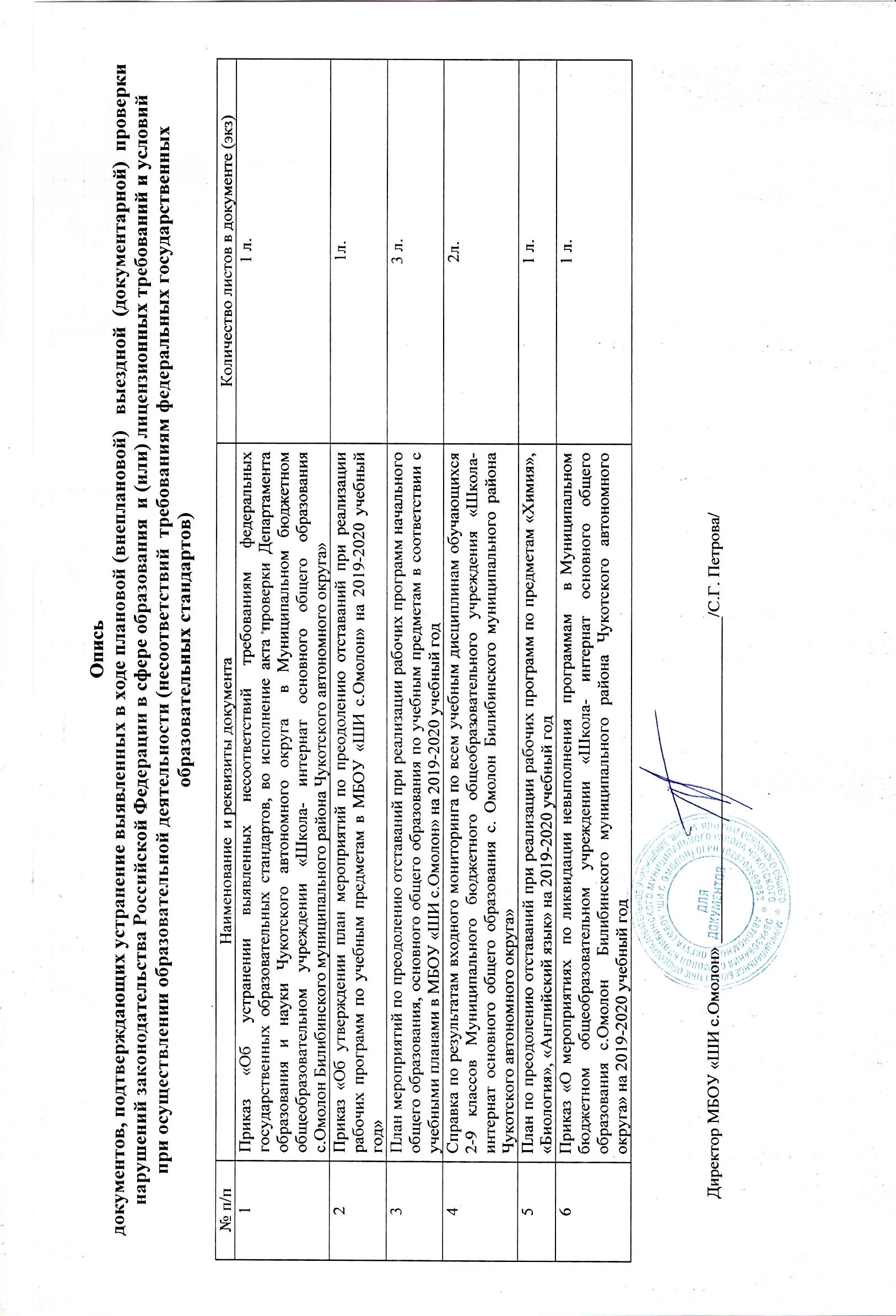 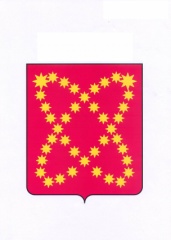 МУНИЦИПАЛЬНОЕ БЮДЖЕТНОЕ ОБЩЕОБРАЗОВАТЕЛЬНОЕ  УЧРЕЖДЕНИЕ  «ШКОЛА-ИНТЕРНАТ ОСНОВНОГО ОБЩЕГО ОБРАЗОВАНИЯ С.ОМОЛОН БИЛИБИНСКОГО МУНИЦИПАЛЬНОГО РАЙОНА ЧУКОТСКОГО АВТОНОМНОГО ОКРУГА»689470 Чукотский АО, Билибинский р-н, с.Омолон, ул. Парковая, 1 Тел./факс.8-427-3884 тел. 3-69,  2-81 E – mail: School_Omolon@mail.ruот  26.12.2019г. № 484на № 14/19-пл  от  27.06.2019 г. Начальнику Департамента образования и наукиЧукотского автономного округаА.Г. БоленковуДиректора МБОУ «ШИс. Омолон»Петровой С.Г.№п/пОписание выявленных несоответствий(в соответствии с каждым из  пунктов предписания)Перечень мероприятий, проведенных с целью устранения выявленных несоответствийРеквизиты документов, подтверждающих устранение выявленных несоответствий. Ссылка на сайте(копии заверенных документов прилагаются )1Основная образовательная программа начального общего образования МБОУ «ШИ с. Омолон», утвержденная приказом от 09.11.2017 № 206/1-од (далее – ООП НОО), не соответствует требованиям федерального государственного образовательного стандарта (далее – ФГОС  НОО), утвержденного приказом Министерства образования и науки РФ от 6 октября 2009 г. № 373 «Об утверждении и введении в действие федерального государственного образовательного стандарта начального общего образования» – в нарушение ч.7 ст. 12, п. 6 ч. 3 ст.28 Федерального закона от 29 декабря 2012 г. № 273-ФЗ «Об образовании в Российской Федерации», п. п. 9, 10 Порядка организации и осуществления образовательной деятельности по основным общеобразовательным программам, утвержденного приказом Министерства образования и науки РФ от 30 августа 2013 г. № 1015.В Основную образовательную программу  начального общего образования  МБОУ «ШИ с. Омолон» (далее  –  ООП НОО) внесены изменения в соответствии требованиям федерального государственного образовательного стандарта, утвержденного приказом Министерства образования и науки РФ от 6 октября 2009 г. № 373 «Об утверждении и введении в действие федерального государственного образовательного стандарта начального общего образования», ч.7 ст. 12, п. 6 ч. 3 ст.28 Федерального закона от 29 декабря 2012 г. № 273-ФЗ «Об образовании в Российской Федерации», п. п. 9, 10 Порядка организации и осуществления образовательной деятельности по основным общеобразовательным программам, утвержденного приказом Министерства образования и науки РФ от 30 августа 2013 г. № 1015. Новая редакция программы принята на педагогическом совете  и утверждена приказом от 29.08.2019 № 109-од.Сайт МБОУ «ШИ с.Омолон»Основная образовательная программа начального общего образования МБОУ «ШИ с. Омолон»http://omolon-school.ru/images/_2019/oop_noo_mbou_chi_omolon.pdf2ООП НОО не содержит обязательную часть и часть, формируемую участниками образовательных отношений, не соблюдено соотношение обязательной части ООП  (80%) и части, формируемой участниками образовательных отношений (20%) к общему объему ООП – в нарушение п. 15 ФГОС НОО, утвержденного приказом Министерства образования и науки РФ от 6 октября 2009 г. № 373 «Об утверждении и введении в действие федерального государственного образовательного стандарта начального общего образования».ООП НОО МБОУ «ШИ с. Омолон» содержит обязательную часть и часть, формируемую участниками образовательных отношений, соблюдено соотношение обязательной части ООП  (80%) и части, формируемой участниками образовательных отношений (20%) к общему объему ООП, согласно п. 15 ФГОС НОО, утвержденного приказом Министерства образования и науки РФ от 6 октября 2009 г. № 373 «Об утверждении и введении в действие федерального государственного образовательного стандарта начального общего образования».Сайт МБОУ «ШИ с.Омолон»Основная образовательная программа начального общего образования МБОУ «ШИ с. Омолон»http://omolon-school.ru/images/_2019/oop_noo_mbou_chi_omolon.pdf3Пояснительная записка целевого раздела ООП НОО не раскрывает общую характеристику основной образовательной программы начального общего образования, не раскрывает общие подходы к организации внеурочной деятельности – в нарушение пп. п. 19.1 ФГОС НОО, утвержденного приказом Министерства образования и науки РФ от 6 октября 2009 г. № 373 «Об утверждении и введении в действие федерального государственного образовательного стандарта начального общего образования».В соответствии с пунктами 3, 4, 19.1 ФГОС НОО, утвержденного приказом Министерства образования и науки РФ от 6 октября 2009 г. № 373 «Об утверждении и введении в действие федерального государственного образовательного стандарта начального общего образования» в пояснительная записка целевого раздела ООП НОО МБОУ «ШИ с. Омолон» содержит общую характеристику основной образовательной программы начального общего образования, раскрывает общие подходы к организации внеурочной деятельности.Сайт МБОУ «ШИ с.Омолон»Основная образовательная программа начального общего образования МБОУ «ШИ с. Омолон»http://omolon-school.ru/images/_2019/oop_noo_mbou_chi_omolon.pdf4Программа формирования универсальных учебных действий содержательного раздела ООП НОО не содержит описание ценностных ориентиров содержания образования при получении начального общего образования, не содержит связь универсальных учебных действий с содержанием учебных предметов, не содержит типовые задачи формирования личностных, регулятивных, познавательных, коммуникативных универсальных учебных действий – в нарушение п. 19.4 ФГОС НОО,В соответствии с пунктом 19.4  ФГОС НОО в программу формирования универсальных учебных действий содержательного раздела ООП НОО МБОУ «ШИ с. Омолон» внесены описания ценностных ориентиров содержания образования при получении начального общего образования, связь универсальных учебных действий с содержанием учебных предметов, типовые задачи формирования личностных, регулятивных, познавательных, коммуникативных универсальных учебных действийСайт МБОУ «ШИ с.Омолон»Основная образовательная программа начального общего образования МБОУ «ШИ с. Омолон»http://omolon-school.ru/images/_2019/oop_noo_mbou_chi_omolon.pdf5Содержательный раздел ООП НОО не содержит программ курсов внеурочной деятельности – в нарушение п.16 ФГОС НОО, утвержденного приказом Министерства образования и науки РФ от 6 октября 2009 г. № 373 «Об утверждении и введении в действие федерального государственного образовательного стандарта начального общего образования».В соответствии с пунктом16 ФГОС НОО, утвержденного приказом Министерства образования и науки РФ от 6 октября 2009 г. № 373 «Об утверждении и введении в действие федерального государственного образовательного стандарта начального общего образования» в содержательный раздел ООП НОО МБОУ «ШИ с. Омолон» внесены программы курсов внеурочной деятельности.Сайт МБОУ «ШИ с.Омолон»Основная образовательная программа начального общего образования МБОУ «ШИ с. Омолон»http://omolon-school.ru/images/_2019/oop_noo_mbou_chi_omolon.pdf6Программа формирования экологической культуры, здорового и безопасного образа жизни содержательного раздела ООП НОО не содержит критерии, показатели эффективности деятельности организации в части формирования здорового и безопасного образа жизни и экологической культуры обучающихся, не содержит методику и инструментарий мониторинга достижения планируемых результатов по формированию экологической культуры, культуры здорового и безопасного образа жизни обучающихся – в нарушение п. 19.7 ФГОС НОО, утвержденного приказом Министерства образования и науки РФ от 6 октября 2009 г. № 373 «Об утверждении и введении в действие федерального государственного образовательного стандарта начального общего образования».В соответствии с пунктом 19.7 ФГОС НОО, утвержденного приказом Министерства образования и науки РФ от 6 октября 2009 г. № 373 «Об утверждении и введении в действие федерального государственного образовательного стандарта начального общего образования» в Программу формирования экологической культуры, здорового и безопасного образа жизни содержательного раздела ООП НОО МБОУ «ШИ с. Омолон» внесены критерии, показатели эффективности деятельности организации в части формирования здорового и безопасного образа жизни и экологической культуры обучающихся, методика и инструментарий мониторинга достижения планируемых результатов по формированию экологической культуры, культуры здорового и безопасного образа жизни обучающихся.Сайт МБОУ «ШИ с.Омолон»Основная образовательная программа начального общего образования МБОУ «ШИ с. Омолон»http://omolon-school.ru/images/_2019/oop_noo_mbou_chi_omolon.pdf7Программа коррекционной работы содержательного раздела ООП НОО не содержит перечень, содержание и план реализации индивидуально ориентированных коррекционных мероприятий, обеспечивающих удовлетворение особых образовательных потребностей детей с ограниченными возможностями здоровья, их интеграцию в организации и освоение ими основной образовательной программы начального общего образования – в нарушение п. 19.8 ФГОС НОО, утвержденного приказом Министерства образования и науки РФ от 6 октября 2009 г. № 373 «Об утверждении и введении в действие федерального государственного образовательного стандарта начального общего образования».В соответствии с пунктом 19.8  ФГОС НОО, утвержденного приказом Министерства образования и науки РФ от 6 октября 2009 г. № 373 «Об утверждении и введении в действие федерального государственного образовательного стандарта начального общего образования» в Программу коррекционной работы содержательного раздела ООП НОО МБОУ «ШИ с. Омолон» внесены перечень, содержание и план реализации индивидуально ориентированных коррекционных мероприятий, обеспечивающих удовлетворение особых образовательных потребностей детей с ограниченными возможностями здоровья, их интеграцию в организации и освоение ими основной образовательной программы начального общего образования.Сайт МБОУ «ШИ с.Омолон»Основная образовательная программа начального общего образования МБОУ «ШИ с. Омолон»http://omolon-school.ru/images/_2019/oop_noo_mbou_chi_omolon.pdf8Программа коррекционной работы содержательного раздела ООП НОО не содержит систему комплексного психолого-медико-педагогического сопровождения детей с ограниченными возможностями здоровья в условиях образовательной деятельности, включающего психолого-медико-педагогическое обследование детей с целью выявления их особых образовательных потребностей, мониторинг динамики развития детей, их успешности в освоении основной образовательной программы начального общего образования, корректировку коррекционных мероприятий – в нарушение п. 19.8 ФГОС НОО, утвержденного приказом Министерства образования и науки РФ от 6 октября 2009 г. № 373 «Об утверждении и введении в действие федерального государственного образовательного стандарта начального общего образования».В соответствии с пунктом 19.8  ФГОС НОО, утвержденного приказом Министерства образования и науки РФ от 6 октября 2009 г. № 373 «Об утверждении и введении в действие федерального государственного образовательного стандарта начального общего образования» в Программе коррекционной работы содержательного раздела ООП НОО МБОУ «ШИ с. Омолон» разработана система комплексного психолого-медико-педагогического сопровождения детей с ограниченными возможностями здоровья в условиях образовательной деятельности, включающего психолого-медико-педагогическое обследование детей с целью выявления их особых образовательных потребностей, мониторинг динамики развития детей, их успешности в освоении основной образовательной программы начального общего образования, корректировку коррекционных мероприятий.Сайт МБОУ «ШИ с.Омолон»Основная образовательная программа начального общего образования МБОУ «ШИ с. Омолон»http://omolon-school.ru/images/_2019/oop_noo_mbou_chi_omolon.pdf9Программа коррекционной работы содержательного раздела ООП НОО не содержит описание специальных условий обучения и воспитания детей с ограниченными возможностями здоровья, в том числе безбарьерной среды их жизнедеятельности, использование адаптированных образовательных программ начального общего образования и методов обучения и воспитания, специальных учебников, учебных пособий и дидактических материалов, технических средств обучения коллективного и индивидуального пользования, предоставление услуг ассистента (помощника), оказывающего детям необходимую техническую помощь, проведение групповых и индивидуальных коррекционных занятий – в нарушение п. 19.8 ФГОС НОО, утвержденного приказом Министерства образования и науки РФ от 6 октября 2009 г. № 373 «Об утверждении и введении в действие федерального государственного образовательного стандарта начального общего образования».В соответствии с пунктом 19.8  ФГОС НОО, утвержденного приказом Министерства образования и науки РФ от 6 октября 2009 г. № 373 «Об утверждении и введении в действие федерального государственного образовательного стандарта начального общего образования» в Программе коррекционной работы содержательного раздела ООП НОО МБОУ «ШИ с. Омолон» разработаны специальные условия обучения и воспитания детей с ограниченными возможностями здоровья, в том числе безбарьерной среды их жизнедеятельности, использование адаптированных образовательных программ начального общего образования и методов обучения и воспитания, специальных учебников, учебных пособий и дидактических материалов, технических средств обучения коллективного и индивидуального пользования, предоставление услуг ассистента (помощника), оказывающего детям необходимую техническую помощь, проведение групповых и индивидуальных коррекционных занятий.Сайт МБОУ «ШИ с.Омолон»Основная образовательная программа начального общего образования МБОУ «ШИ с. Омолон»http://omolon-school.ru/images/_2019/oop_noo_mbou_chi_omolon.pdf10Программа коррекционной работы содержательного раздела ООП НОО не содержит планируемые результаты коррекционной работы – в нарушение п. 19.8 ФГОС НОО, утвержденного приказом Министерства образования и науки РФ от 6 октября 2009 г. № 373 «Об утверждении и введении в действие федерального государственного образовательного стандарта начального общего образования».В соответствии с пунктом 19.8  ФГОС НОО, утвержденного приказом Министерства образования и науки РФ от 6 октября 2009 г. № 373 «Об утверждении и введении в действие федерального государственного образовательного стандарта начального общего образования» в Программе коррекционной работы содержательного раздела ООП НОО МБОУ «ШИ с. Омолон» внесены планируемые результаты коррекционной работы.Сайт МБОУ «ШИ с.Омолон»Основная образовательная программа начального общего образования МБОУ «ШИ с. Омолон»http://omolon-school.ru/images/_2019/oop_noo_mbou_chi_omolon.pdf11 Учебный план, содержащийся в организационном разделе ООП НОО не соответствует требованиям ФГОС НОО – в нарушение ч.7 ст. 12 Федерального закона от 29.12.2012 г. № 273-ФЗ «Об образовании в Российской Федерации».В  соответствии  с требованиями ФГОС НОО,  ч.7 ст. 12 Федерального закона от 29.12.2012 г. № 273-ФЗ «Об образовании в Российской Федерации»  разработан и утверждён учебный план, содержащийся в организационном разделе ООП НОО МБОУ «ШИ с. Омолон» .Сайт МБОУ «ШИ с.Омолон»Основная образовательная программа начального общего образования МБОУ «ШИ с. Омолон»http://omolon-school.ru/images/_2019/oop_noo_mbou_chi_omolon.pdf11.1Учебный план организационного раздела ООП НОО разработан исключительно в виде недельных учебных планов, отсутствуют годовые учебные планы. Вследствие этого учебные планы не определяют общий объем часов (трудоемкость), отведенных на реализацию ООП НОО в каждом учебном году и за весь срок реализации ООП НОО (4 года), тогда как согласно ФГОС НОО количество учебных занятий за 4 учебных года не может составлять менее 2904 часов и более 3345 часов – в нарушение п. 19.3 ФГОС НОО, утвержденного приказом Министерства образования и науки РФ от 6 октября 2009 г. № 373 «Об утверждении и введении в действие федерального государственного образовательного стандарта начального общего образования».Учебный план, содержащийся в организационном разделе ООП НОО МБОУ «ШИ с. Омолон» разработан с учётом объёма  недельных, годовых  учебных планов, определяющий общий объем часов (трудоемкость), отведенных на реализацию ООП НОО в каждом учебном году и за весь срок реализации ООП НОО (4 года) и составляет не менее 2904 часов и не более 3345 часов .Сайт МБОУ «ШИ с.Омолон»Основная образовательная программа начального общего образования МБОУ «ШИ с. Омолон»http://omolon-school.ru/images/_2019/oop_noo_mbou_chi_omolon.pdf11.2Учебный план организационного раздела ООП НОО не включает часть, формируемую участниками образовательных отношений – в нарушение п. 15 ФГОС НОО, утвержденного приказом Министерства образования и науки РФ от 6 октября 2009 г. № 373 «Об утверждении и введении в действие федерального государственного образовательного стандарта начального общего образования».В соответствии с пунктом 19.8  ФГОС НОО, утвержденного приказом Министерства образования и науки РФ от 6 октября 2009 г. № 373 «Об утверждении и введении в действие федерального государственного образовательного стандарта начального общего образования» учебный план, содержащийся в организационном разделе ООП НОО МБОУ «ШИ с. Омолон» содержит часть, формируемую участниками образовательных отношенийСайт МБОУ «ШИ с.Омолон»Основная образовательная программа начального общего образования МБОУ «ШИ с. Омолон»http://omolon-school.ru/images/_2019/oop_noo_mbou_chi_omolon.pdf11.3Учебный план организационного раздела ООП НОО не определяет формы промежуточной аттестации обучающихся – в нарушение п. 22 ст. 2, ч. 1 ст. 58 Федерального закона от 29.12.2012 г. № 273-ФЗ «Об образовании в Российской Федерации»; п. 10 Порядка организации и осуществления образовательной деятельности по основным общеобразовательным программам, утвержденного приказом Министерства образования и науки РФ от 30 августа 2013 г. № 1015.В соответствии с п. 22 ст. 2, ч. 1 ст. 58 Федерального закона от 29.12.2012 г. № 273-ФЗ «Об образовании в Российской Федерации»; п. 10 Порядка организации и осуществления образовательной деятельности по основным общеобразовательным программам, утвержденного приказом Министерства образования и науки РФ от 30 августа 2013 г. № 1015 учебный план, содержащийся в организационном разделе ООП НОО МБОУ «ШИ с. Омолон» содержит формы промежуточной аттестации обучающихсяСайт МБОУ «ШИ с.Омолон»Основная образовательная программа начального общего образования МБОУ «ШИ с. Омолон»http://omolon-school.ru/images/_2019/oop_noo_mbou_chi_omolon.pdf11.4.Учебный план организационного раздела ООП НОО содержит наименование обязательной предметной области «Филология», не соответствующее наименованиям, установленным ФГОС НОО («Русский язык и литературное чтение»), не содержит обязательную предметную область «Иностранный язык» – в нарушение п. 19.3 ФГОС НОО, утвержденного приказом Министерства образования и науки РФ от 6 октября 2009 г. № 373 «Об утверждении и введении в действие федерального государственного образовательного стандарта начального общего образования».В учебном плане организационного раздела ООП НОО МБОУ «ШИ с. Омолон»  наименование обязательной предметной области «Филология» изменено на «Русский язык и литературное чтение», а так же добавлена обязательная предметная область «Иностранный язык» в соответствии с п. 19.3 ФГОС НОО, утвержденного приказом Министерства образования и науки РФ от 6 октября 2009 г. № 373 «Об утверждении и введении в действие федерального государственного образовательного стандарта начального общего образования».Сайт МБОУ «ШИ с.Омолон»Основная образовательная программа начального общего образования МБОУ «ШИ с. Омолон»http://omolon-school.ru/images/_2019/oop_noo_mbou_chi_omolon.pdf12План внеурочной деятельности, содержащийся в организационном разделе ООП НОО, определяет состав направлений внеурочной деятельности и включает «Художественно-эстетическое», «Интеллектуальное» направления, не предусмотренные ФГОС НОО – в нарушение п.19.10 ФГОС НОО, утвержденного приказом Министерства образования и науки РФ от 6 октября 2009 г. № 373 «Об утверждении и введении в действие федерального государственного образовательного стандарта начального общего образования».В Плане внеурочной деятельности организационного раздела ООП НОО МБОУ «ШИ с. Омолон» направления внеурочной деятельности «Художественно-эстетическое» и «Интеллектуальное»  заменены на «Спортивно-оздоровительное», «Духовно-нравственное», «Социальное», «Общеинтеллектуальное», «Общекультурное».Сайт МБОУ «ШИ с.Омолон»Основная образовательная программа начального общего образования МБОУ «ШИ с. Омолон»http://omolon-school.ru/images/_2019/oop_noo_mbou_chi_omolon.pdf13В организационном  ООП НОО отсутствует календарный учебный график – в нарушение п. 9 ст. 2 Федерального закона от 29.12.2012 г. № 273-ФЗ «Об образовании в Российской Федерации»; п.10 Порядка организации и осуществления образовательной деятельности по основным общеобразовательным программам; п. 16, 19.10.1 ФГОС НОО, утвержденного приказом Министерства образования и науки РФ от 6 октября 2009 г. № 373 «Об утверждении и введении в действие федерального государственного образовательного стандарта начального общего образования».Организационный  раздел ООП НОО МБОУ «ШИ с. Омолон» содержит  календарный учебный график в соответствии с п. 9 ст. 2 Федерального закона от 29.12.2012 г. № 273-ФЗ «Об образовании в Российской Федерации»; п.10 Порядка организации и осуществления образовательной деятельности по основным общеобразовательным программам; п. 16, 19.10.1 ФГОС НОО, утвержденного приказом Министерства образования и науки РФ от 6 октября 2009 г. № 373 «Об утверждении и введении в действие федерального государственного образовательного стандарта начального общего образования».Сайт МБОУ «ШИ с.Омолон»Основная образовательная программа начального общего образования МБОУ «ШИ с. Омолон»http://omolon-school.ru/images/_2019/oop_noo_mbou_chi_omolon.pdf14Система условий реализации основной образовательной программы начального общего образования организационного раздела ООП НОО не содержит описание имеющихся психолого-педагогических условий; не содержит обоснование необходимых изменений в имеющихся условиях в соответствии с приоритетами основной образовательной программы начального общего образования организации;  не содержит контроль за состоянием системы условий – в нарушение п. 19.11 ФГОС НОО, утвержденного приказом Министерства образования и науки РФ от 6 октября 2009 г. № 373 «Об утверждении и введении в действие федерального государственного образовательного стандарта начального общего образования».В соответствии с п. 19.11 ФГОС НОО, утвержденного приказом Министерства образования и науки РФ от 6 октября 2009 г. № 373 «Об утверждении и введении в действие федерального государственного образовательного стандарта начального общего образования» организационный  раздел ООП НОО МБОУ «ШИ с. Омолон» содержит систему условий реализации основной образовательной программы начального общего образования: описание имеющихся психолого-педагогических условий, обоснование необходимых изменений в имеющихся условиях в соответствии с приоритетами основной образовательной программы начального общего образования организации,  контроль за состоянием системы условийСайт МБОУ «ШИ с.Омолон»Основная образовательная программа начального общего образования МБОУ «ШИ с. Омолон»http://omolon-school.ru/images/_2019/oop_noo_mbou_chi_omolon.pdf15Основная образовательная программа основного общего образования МБОУ «ШИ с. Омолон» (далее – ООП ООО), утвержденная приказом от 09.11.2017 № 206/1-од не соответствует требованиям федерального государственного образовательного стандарта основного общего образования  (далее – ФГОС  ООО), утвержденного приказом Министерства образования и науки РФ от 17 декабря 2010 г. № 1897 «Об утверждении федерального государственного образовательного стандарта основного общего образования»   в нарушение ч.7 ст.12 Федерального закона от 29.12.2012 г. № 273-ФЗ  «Об образовании в Российской Федерации»:В Основную образовательную программу  основного  общего образования  МБОУ «ШИ с. Омолон» (далее  –  ООП ООО) внесены изменения в соответствии требованиям федерального государственного образовательного стандарта основного общего образования, утвержденного приказом Министерства образования и науки РФ от 17 декабря 2010 г. № 1897 «Об утверждении федерального государственного образовательного стандарта основного общего образования»   в нарушение ч.7 ст.12 Федерального закона от 29.12.2012 г. № 273-ФЗ  «Об образовании в Российской Федерации»Сайт МБОУ «ШИ с.Омолон»Основная образовательная программа основного общего образования МБОУ «ШИ с. Омолон»http://omolon-school.ru/images/_2019/oop_ooo_mbou_chi_omolon.pdf16ООП ООО не содержат обязательную часть и часть, формируемую участниками образовательных отношений, не соблюдено соотношение обязательной части ООП (70%), и части, формируемой участниками образовательных отношений (30%) к общему объему ООП – в нарушение п. 15 ФГОС ООО, утвержденного приказом Министерства образования и науки РФ от 17 декабря 2010 г. № 1897 «Об утверждении федерального государственного образовательного стандарта основного общего образования».ООП ООО МБОУ «ШИ с. Омолон» содержит обязательную часть и часть, формируемую участниками образовательных отношений, соблюдено соотношение обязательной части ООП  (70%) и части, формируемой участниками образовательных отношений (30%) к общему объему ООП, согласно п. 15 ФГОС ООО, утвержденного приказом Министерства образования и науки РФ от 17 декабря 2010 г. № 1897 «Об утверждении федерального государственного образовательного стандарта основного общего образования».Сайт МБОУ «ШИ с.Омолон»Основная образовательная программа основного общего образования МБОУ «ШИ с. Омолон»http://omolon-school.ru/images/_2019/oop_ooo_mbou_chi_omolon.pdf17Учебный план, содержащийся в организационном разделе ООП ООО не соответствует требованиям ФГОС ООО – в нарушение ч.7 ст.12 Федерального закона от 29 декабря 2012 г. № 273-ФЗ «Об образовании в Российской Федерации»; п. 10 Порядка организации и осуществления образовательной деятельности по основным общеобразовательным программам, утвержденного приказом Министерства образования и науки РФ от 30 августа 2013 г. № 1015.В  соответствии  с требованиями ФГОС ООО,  ч.7 ст. 12 Федерального закона от 29.12.2012 г. № 273-ФЗ «Об образовании в Российской Федерации»;  п. 10 Порядка организации и осуществления образовательной деятельности по основным общеобразовательным программам, утвержденного приказом Министерства образования и науки РФ от 30 августа 2013 г. № 1015 в МБОУ «ШИ с.Омолон»  разработан и утверждён учебный план, содержащийся в организационном разделе ООП ООО МБОУ «ШИ с. Омолон» .Сайт МБОУ «ШИ с.Омолон»Основная образовательная программа основного общего образования МБОУ «ШИ с. Омолон»http://omolon-school.ru/images/_2019/oop_ooo_mbou_chi_omolon.pdf17.1Учебный план организационного раздела ООП ООО разработан и утверждены исключительно в виде недельных учебных планов, отсутствуют годовые учебные планы. Вследствие этого учебные планы не определяют общий объем часов (трудоемкость), отведенных на реализацию ООП ООО в каждом учебном году и за весь срок реализации ООП ООО (5 лет), количество учебных занятий за 5 лет не может составлять менее 5267 часов и более 6020 часов – в нарушение п. 18.3.1. ФГОС ООО, утвержденного приказом Министерства образования и науки РФ от 17 декабря 2010 г. № 1897 «Об утверждении федерального государственного образовательного стандарта основного общего образования».Учебный план, содержащийся в организационном разделе ООП ООО МБОУ «ШИ с. Омолон» разработан с учётом объёма  недельных, годовых  учебных планов, определяющий общий объем часов (трудоемкость), отведенных на реализацию ООП ООО в каждом учебном году и за весь срок реализации ООП ООО (5 лет) и составляет не менее 5267 часов и не более 6020 часов .Сайт МБОУ «ШИ с.Омолон»Основная образовательная программа основного общего образования МБОУ «ШИ с. Омолон»http://omolon-school.ru/images/_2019/oop_ooo_mbou_chi_omolon.pdf17.2Учебный план организационного раздела ООП ООО не определяют формы промежуточной аттестации обучающихся – в нарушение п. 22 ст. 2, ч. 1 ст. 58 Федерального закона от 29 декабря 2012 г. № 273-ФЗ «Об образовании в Российской Федерации»; п. 10 Порядка организации и осуществления образовательной деятельности по основным общеобразовательным программам, утвержденного приказом Министерства образования и науки РФ от 30 августа 2013 г. № 1015.В соответствии с п. 22 ст. 2, ч. 1 ст. 58 Федерального закона от 29.12.2012 г. № 273-ФЗ «Об образовании в Российской Федерации»; п. 10 Порядка организации и осуществления образовательной деятельности по основным общеобразовательным программам, утвержденного приказом Министерства образования и науки РФ от 30 августа 2013 г. № 1015 учебный план, содержащийся в организационном разделе ООП ООО МБОУ «ШИ с. Омолон» содержит формы промежуточной аттестации обучающихсяСайт МБОУ «ШИ с.Омолон»Основная образовательная программа основного общего образования МБОУ «ШИ с. Омолон»http://omolon-school.ru/images/_2019/oop_ooo_mbou_chi_omolon.pdf17.3Учебный план организационного раздела ООП ООО  содержат наименование предметной области «Филология», не соответствующее наименованию, установленному ФГОС ООО («Русский язык и литература»), не  включает обязательные предметные области «Иностранный язык» и «Основы духовно-нравственной культуры народов России»  – в нарушение   п. 18.3.1 ФГОС ООО, утвержденного приказом Министерства образования и науки РФ от 17 декабря 2010 г. № 1897 «Об утверждении федерального государственного образовательного стандарта основного общего образования».В учебном плане организационного раздела ООП ООО МБОУ «ШИ с. Омолон»  наименование предметной области «Филология» изменено на «Русский язык и литература», а так же добавлена обязательная предметная область «Иностранный язык» и «Основы духовно-нравственной культуры народов России» в соответствии п. 18.3.1 ФГОС ООО, утвержденного приказом Министерства образования и науки РФ от 17 декабря 2010 г. № 1897 «Об утверждении федерального государственного образовательного стандарта основного общего образования».Сайт МБОУ «ШИ с.Омолон»Основная образовательная программа основного общего образования МБОУ «ШИ с. Омолон»
http://omolon-school.ru/images/_2019/oop_ooo_mbou_chi_omolon.pdf18План внеурочной деятельности, содержащийся в организационном разделе ООП ООО, определяет состав направлений внеурочной деятельности и включает, в том числе, «Художественно-эстетическое», «Научно-познавательное» направления, не предусмотренные ФГОС ООО – в нарушение п. 18.3.1.2 ФГОС ООО, утвержденного приказом Министерства образования и науки РФ от 17 декабря 2010 г. № 1897 «Об утверждении федерального государственного образовательного стандарта основного общего образования».В Плане внеурочной деятельности организационного раздела ООП ООО МБОУ «ШИ с. Омолон» направления внеурочной деятельности «Художественно-эстетическое», «Научно-познавательное» заменены на «Духовно-нравственное», «Физкультурно-спортивное и оздоровительное», «Социальное», «Общеинтеллектуальное», «Общекультурное», в соответствии с п. 18.3.1.2 ФГОС ООО, утвержденного приказом Министерства образования и науки РФ от 17 декабря 2010 г. № 1897 «Об утверждении федерального государственного образовательного стандарта основного общего образования».Сайт МБОУ «ШИ с.Омолон»Основная образовательная программа основного общего образования МБОУ «ШИ с. Омолон»http://omolon-school.ru/images/_2019/oop_ooo_mbou_chi_omolon.pdf19Система условий реализации основной образовательной программы основного общего образования организационного раздела ООП ООО: не содержит обоснование необходимых изменений в имеющихся условиях в соответствии с приоритетами основной образовательной программы начального общего образования организации; не содержит контроль состояния системы условий – в нарушение  п. 18.3.2 ФГОС ООО, утвержденного приказом Министерства образования и науки РФ от 17 декабря 2010 г. № 1897 «Об утверждении федерального государственного образовательного стандарта основного общего образования».В соответствии с п. 18.3.2 ФГОС ООО, утвержденного приказом Министерства образования и науки РФ от 17 декабря 2010 г. № 1897 «Об утверждении федерального государственного образовательного стандарта основного общего образования» в организационный раздел ООП ООО МБОУ «ШИ с.Омолон» содержит систему условий реализации основной образовательной программы основного общего образования: обоснование необходимых изменений в имеющихся условиях в соответствии с приоритетами основной образовательной программы основного общего образования организации,  контроль за состоянием системы условийСайт МБОУ «ШИ с.Омолон»Основная образовательная программа основного общего образования МБОУ «ШИ с. Омолон»http://omolon-school.ru/images/_2019/oop_ooo_mbou_chi_omolon.pdf20Организационный раздел ООП ООО не содержит оценочные материалы, не включает методические материалы – в нарушение п. 9 ст. 2 Федерального закона от 29 декабря 2012 г. № 273-ФЗ «Об образовании в Российской Федерации»; п.14 ФГОС ООО, утвержденного приказом Министерства образования и науки РФ от 17 декабря 2010 г. № 1897 «Об утверждении федерального государственного образовательного стандарта основного общего образования».В соответствии с п. 9 ст. 2 Федерального закона от 29 декабря 2012 г. № 273-ФЗ «Об образовании в Российской Федерации»; п.14 ФГОС ООО, утвержденного приказом Министерства образования и науки РФ от 17 декабря 2010 г. № 1897 «Об утверждении федерального государственного образовательного стандарта основного общего образования» в организационный раздел ООП ООО МБОУ «ШИ с.Омолон» содержит оценочные материалы, включает методические материалы.Сайт МБОУ «ШИ с.Омолон»Основная образовательная программа основного общего образования МБОУ «ШИ с. Омолон»http://omolon-school.ru/images/_2019/oop_ooo_mbou_chi_omolon.pdf21Учебный план начального общего образования проверяемой организации, утвержденный приказом МБОУ «ШИ с. Омолон» от 28.08.2018 №47/3-од (далее – учебный план НОО на 2018-2019 учебный год) не соответствует требованиям  ФГОС НОО – в нарушение ч.7 ст. 12 Федерального закона от 29 декабря 2012 г. № 273-ФЗ  «Об образовании в Российской Федерации»; п. 10 Порядка организации и осуществления образовательной деятельности по основным общеобразовательным программам, утвержденного приказом Министерства образования и науки РФ от 30 августа 2013 г. № 1015. В  соответствии  с требованиями ФГОС НОО,  ч.7 ст. 12 Федерального закона от 29.12.2012 г. № 273-ФЗ «Об образовании в Российской Федерации»; п. 10 Порядка организации и осуществления образовательной деятельности по основным общеобразовательным программам, утвержденного приказом Министерства образования и науки РФ от 30 августа 2013 г. в МБОУ «ШИ с.Омолон»  разработан и утверждён учебный план на 2019-2020 учебный год приказом №110/4-од от 29.08.2019 г. Сайт МБОУ «ШИ с.Омолон»Учебный план начального общего образования на 2019-2020 учебный годhttp://omolon-school.ru/images/_2020/UP_NOP.docx21.1Учебный план НОО на 2018-2019 учебный год разработан и утвержден исключительно в виде недельного учебного плана, вследствие этого не определяет общий объем часов (трудоемкость), отведенных на реализацию ООП НОО в 2018-2019 учебном году – в нарушение п. 19.3 ФГОС НОО, утвержденного приказом Министерства образования и науки РФ от 6 октября 2009 г. № 373 «Об утверждении и введении в действие федерального государственного образовательного стандарта начального общего образования».Учебный план МБОУ «ШИ с. Омолон» разработан с учётом объёма  недельных, годовых  часов, определяющий общий объем часов (трудоемкость), отведенных на реализацию ООП НОО в каждом учебном году и за весь срок реализации ООП НОО (4 года) и составляет не менее 2904 часов и не более 3345 часов .Сайт МБОУ «ШИ с.Омолон»Учебный план начального общего образования на 2019-2020 учебный годhttp://omolon-school.ru/images/_2020/UP_NOP.docx21.2Учебный план НОО на 2018-2019 учебный год не содержит часть, формируемую участниками образовательных отношений – в нарушение п. 15 ФГОС НОО, утвержденного приказом Министерства образования и науки РФ от 6 октября 2009 г. № 373 «Об утверждении и введении в действие федерального государственного образовательного стандарта начального общего образования».В соответствии с пунктом 15 ФГОС НОО, утвержденного приказом Министерства образования и науки РФ от 6 октября 2009 г. № 373 «Об утверждении и введении в действие федерального государственного образовательного стандарта начального общего образования» учебный план МБОУ «ШИ с. Омолон» на 2019 – 2020 учебный год содержит часть, формируемую участниками образовательных отношений.Сайт МБОУ «ШИ с.Омолон»Учебный план начального общего образования на 2019-2020 учебный годhttp://omolon-school.ru/images/_2020/UP_NOP.docx21.3Учебный план НОО на 2018-2019 учебный год не определяет формы промежуточной аттестации обучающихся – в нарушение п. 22 ст. 2, ч.1 ст. 58 Федерального закона от 29 декабря 2012 г. № 273-ФЗ «Об образовании в Российской Федерации»: п.10 Порядка организации и осуществления образовательной деятельности по основным общеобразовательным программам, утвержденного приказом Министерства образования и науки РФ от 30 августа 2013 г. № 1015.В соответствии с п. 22 ст. 2, ч. 1 ст. 58 Федерального закона от 29.12.2012 г. № 273-ФЗ «Об образовании в Российской Федерации»; п. 10 Порядка организации и осуществления образовательной деятельности по основным общеобразовательным программам, утвержденного приказом Министерства образования и науки РФ от 30 августа 2013 г. № 1015 учебный план  МБОУ «ШИ с. Омолон» на 2019 – 2020 учебный год содержит формы промежуточной аттестации обучающихсяСайт МБОУ «ШИ с.Омолон»Учебный план начального общего образования на 2019-2020 учебный годhttp://omolon-school.ru/images/_2020/UP_NOP.docx21.4Учебный план НОО на 2018-2019 учебный год содержит наименование обязательной предметной области «Филология», не соответствующее наименованиям, установленным ФГОС НОО («Русский язык и литературное чтение»), не включает обязательную предметную область «Иностранный язык – в нарушение п. 19.3 ФГОС НОО, утвержденного приказом Министерства образования и науки РФ от 6 октября 2009 г. № 373 «Об утверждении и введении в действие федерального государственного образовательного стандарта начального общего образования».В учебном плане МБОУ «ШИ с. Омолон» на 2019 – 2020 учебный год  наименование обязательной предметной области «Филология» изменено на «Русский язык и литературное чтение», а так же добавлена обязательная предметная область «Иностранный язык» в соответствии с п. 19.3 ФГОС НОО, утвержденного приказом Министерства образования и науки РФ от 6 октября 2009 г. № 373 «Об утверждении и введении в действие федерального государственного образовательного стандарта начального общего образования».Сайт МБОУ «ШИ с.Омолон»Учебный план начального общего образования на 2019-2020 учебный годhttp://omolon-school.ru/images/_2020/UP_NOP.docx22Структура утвержденных образовательной организацией МБОУ «ШИ с Омолон» рабочих программ учебных предметов по уровню начального общего образования (2018 – 2019 учебный год) не соответствует структуре, установленной ФГОС НОО и не учитывает изменения, внесенные приказом Министерства образования и науки РФ от 31 декабря 2015 г. № 1576, устанавливающие трехчастную структуру содержания рабочих программ – в нарушение п. 19.5 ФГОС НОО, утвержденного приказом Министерства образования и науки Российской Федерации от 6 октября 2009 г. № 373».В МБОУ «ШИ с.Омолон» разработаны, приняты и утверждены рабочие программ учебных предметов по уровню начального общего образования на 2019-2020 учебный год,  соответствующие структуре, установленной ФГОС НОО и учитывающие изменения, внесенные приказом Министерства образования и науки РФ от 31 декабря 2015 г. № 1576, п. 19.5 ФГОС НОО, утвержденного приказом Министерства образования и науки Российской Федерации от 6 октября 2009 г. № 373».Сайт МБОУ «ШИ с.Омолон»Рабочие  программы учебных предметов по уровню начального общего образования на 2019 – 2020 учебный годhttp://omolon-school.ru/school/obrazovatelnye-programmy23Структура утвержденных образовательной организацией МБОУ «ШИ с Омолон» рабочих программ курсов внеурочной деятельности по уровню начального общего образования (2018 – 2019 учебный год) не соответствует структуре, установленной ФГОС НОО и не учитывает изменения, внесенные приказом Министерства образования и науки РФ от 31 декабря 2015 г. № 1576, устанавливающие трехчастную структуру содержания рабочих программ – в нарушение п. 19.5 ФГОС НОО, утвержденного приказом Министерства образования и науки Российской Федерации от 6 октября 2009 г. № 373».В МБОУ «ШИ с.Омолон» разработаны, приняты и утверждены рабочие программ курсов внеурочной деятельности по уровню начального общего образования на 2019-2020 учебный год,  соответствующие структуре, установленной ФГОС НОО и учитывающие изменения, внесенные приказом Министерства образования и науки РФ от 31 декабря 2015 г. № 1576, п. 19.5 ФГОС НОО, утвержденного приказом Министерства образования и науки Российской Федерации от 6 октября 2009 г. № 373».Сайт МБОУ «ШИ с.Омолон»Рабочие программы  курсов внеурочной деятельности по уровню начального общего образования на 2019 – 2020 учебный годhttp://omolon-school.ru/school/obrazovatelnye-programmy24Учебный план основного общего образования проверяемой организации, утвержденный приказом МБОУ «ШИ с. Омолон» от 28.08.2018 №47/3-од (далее - Учебный план ООО на 2018-2019 учебный год) не соответствует ФГОС ООО – в нарушение ч.7 ст.12, п.6 ч.3 ст.28 Федерального закона от 29 декабря 2012 г. № 273-ФЗ «Об образовании в Российской Федерации», п. п. 9-10 Порядка организации и осуществления образовательной деятельности по основным общеобразовательным программам, утвержденного приказом Министерства образования и науки РФ от 30 августа 2013 г. № 1015.В  соответствии  с требованиями ФГОС ООО – в нарушение ч.7 ст.12, п.6 ч.3 ст.28 Федерального закона от 29 декабря 2012 г. № 273-ФЗ «Об образовании в Российской Федерации», п. п. 9-10 в МБОУ «ШИ с.Омолон» разработан и утверждён учебный план на 2019-2020 учебный год приказом №110/4-од от 29.08.2019 г.Сайт МБОУ «ШИ с.Омолон»Учебный план основного общего образования на 2019-2020 учебный годhttp://omolon-school.ru/images/_2020/UP_OOP.docx24.1Учебный план ООО на 2018-2019 учебный год разработан и утвержден исключительно в виде недельных учебных планов, отсутствуют годовые учебные планы. Вследствие этого учебные планы не определяют общий объем часов (трудоемкость), отведенных на реализацию ООП ООО в 2018-2019 учебном году – в нарушение п. 18.3.1 ФГОС ООО, утвержденного приказом Министерства образования и науки РФ от 17 декабря 2010 г. № 1897 «Об утверждении федерального государственного образовательного стандарта основного общего образования».В МБОУ «ШИ с.Омолон» учебный план на 2019-2020 учебный год разработан и утверждён с учётом недельных и годовых учебных планов, определён общий объем часов (трудоемкость), отведенных на реализацию ООП ООО в 2019-2020 учебном году, в соответствии с п. 18.3.1 ФГОС ООО, утвержденного приказом Министерства образования и науки РФ от 17 декабря 2010 г. № 1897 «Об утверждении федерального государственного образовательного стандарта основного общего образования».Сайт МБОУ «ШИ с.Омолон»Учебный план основного общего образования на 2019-2020 учебный годhttp://omolon-school.ru/images/_2020/UP_OOP.docx24.2Учебный план ООО на 2018-2019 учебный год не определяет формы промежуточной аттестации обучающихся – в нарушение п.22 ст.2, ч.1 ст.58 Федерального закона от 29 декабря 2012 г. № 273-ФЗ «Об образовании в Российской Федерации», п. 10 Порядка организации и осуществления образовательной деятельности по основным общеобразовательным программам.В соответствии с п. 22 ст. 2, ч. 1 ст. 58 Федерального закона от 29.12.2012 г. № 273-ФЗ «Об образовании в Российской Федерации»; п. 10 Порядка организации и осуществления образовательной деятельности по основным общеобразовательным программам, утвержденного приказом Министерства образования и науки РФ от 30 августа 2013 г. № 1015 учебный план  ООО МБОУ «ШИ с. Омолон» на 2019 – 2020 учебный год определяет  формы промежуточной аттестации обучающихсяСайт МБОУ «ШИ с.Омолон»Учебный план основного общего образования на 2019-2020 учебный годhttp://omolon-school.ru/images/_2020/UP_OOP.docx24.3Учебный план ООО на 2018-2019 учебный год содержит наименование предметной области «Филология», не соответствующее наименованию, установленному ФГОС ООО («Русский язык и литература»), не включает обязательных предметных областей  «Иностранный язык»  и  «Основы духовно-нравственной культуры народов России» – в нарушение п. 18.3.1 ФГОС ООО, утвержденного приказом Министерства образования и науки РФ от 17 декабря 2010 г. № 1897 «Об утверждении федерального государственного образовательного стандарта основного общего образования».В учебном плане ООО МБОУ «ШИ с. Омолон»  наименование предметной области «Филология» изменено на «Русский язык и литература», а так же добавлена обязательная предметная область «Иностранный язык» и «Основы духовно-нравственной культуры народов России» в соответствии п. 18.3.1 ФГОС ООО, утвержденного приказом Министерства образования и науки РФ от 17 декабря 2010 г. № 1897 «Об утверждении федерального государственного образовательного стандарта основного общего образования».Сайт МБОУ «ШИ с.Омолон»Учебный план основного общего образования на 2019-2020 учебный годhttp://omolon-school.ru/images/_2020/UP_OOP.docx25Структура утвержденных образовательной организацией МБОУ «ШИ с Омолон» рабочих программ учебных предметов по уровню основного общего образования (2018 – 2019 учебный год) не соответствует структуре, установленной ФГОС ООО и не учитывает изменения, внесенные приказом Министерства образования и науки РФ от 31 декабря 2015 г. № 1577, устанавливающие трехчастную структуру содержания рабочих программ  – в нарушение п. 18.2.2 ФГОС ООО, утвержденного приказом Министерства образования и науки Российской Федерации от 17 декабря 2010 г. № 1897.В МБОУ «ШИ с.Омолон» разработаны, приняты и утверждены рабочие программ учебных предметов по уровню основного общего образования на 2019-2020 учебный год,  соответствующие структуре, установленной ФГОС ООО и учитывающие изменения, внесенные приказом Министерства образования и науки РФ от 31 декабря 2015 г. № 1577, устанавливающие трехчастную структуру содержания рабочих программ  – в нарушение п. 18.2.2 ФГОС ООО, утвержденного приказом Министерства образования и науки Российской Федерации от 17 декабря 2010 г. № 1897Сайт МБОУ «ШИ с.Омолон»Рабочие программы учебных предметов по уровню основного общего образования на 2019 – 2020 учебный годhttp://omolon-school.ru/school/obrazovatelnye-programmy26Структура утвержденных образовательной организацией МБОУ «ШИ с Омолон» рабочих программ курсов внеурочной деятельности по уровню основного общего образования (2018 – 2019 учебный год) не соответствует структуре, установленной ФГОС ООО и не учитывает изменения, 21, устанавливающие трехчастную структуру содержания рабочих программ – в нарушение п. 18.2.2 ФГОС ООО, утвержденного приказом Министерства образования и науки Российской Федерации от 17 декабря 2010 г. № 1897.В МБОУ «ШИ с.Омолон» разработаны, приняты и утверждены рабочие программ курсов внеурочной деятельности по уровню основного общего образования на 2019-2020 учебный год,  соответствующие структуре, установленной ФГОС ООО и учитывающие изменения, внесенные приказом Министерства образования и науки от 31 декабря 2015 г. № 1577, п. 18.2.2 ФГОС ООО, утвержденного приказом Министерства образования и науки Российской Федерации от 17 декабря 2010 г. № 1897Сайт МБОУ «ШИ с.Омолон»Рабочие программы  курсов внеурочной деятельности по уровню основного общего образования на 2019 – 2020 учебный годhttp://omolon-school.ru/school/obrazovatelnye-programmy27Календарный учебный график МБОУ «ШИ с. Омолон», утвержденный приказом от 28.08.2018 № 47/3-од не определяет дату начала учебного года; ошибочно определяет продолжительность учебного года в 5 дней (понедельник-пятница);  не определяет сроки и продолжительность летних каникул – в нарушение п. 10 Порядка организации и осуществления образовательной деятельности по основным общеобразовательным программам, утвержденного приказом Министерства образования и науки РФ от 30 августа 2013 г. № 1015; п. 19.10.1 ФГОС НОО, утвержденного приказом Министерства образования и науки РФ от 6 октября 2009 г. № 373 «Об утверждении и введении в действие федерального государственного образовательного стандарта начального общего образования»; п. 18.3.1.1 ФГОС ООО, утвержденного приказом Министерства образования и науки РФ от 17 декабря 2010 г. № 1897 «Об утверждении федерального государственного образовательного стандарта основного общего образования»Согласно приказу Министерства образования и науки РФ от 30 августа 2013 г. № 1015; п. 19.10.1 ФГОС НОО, утвержденного приказом Министерства образования и науки РФ от 6 октября 2009 г. № 373 «Об утверждении и введении в действие федерального государственного образовательного стандарта начального общего образования»; п. 18.3.1.1 ФГОС ООО, утвержденного приказом Министерства образования и науки РФ от 17 декабря 2010 г. № 1897 «Об утверждении федерального государственного образовательного стандарта основного общего образования» в МБОУ «ШИ с.Омолон» разработан, согласован с Управляющим советом школы, принят на педагогическом совете школы и утвержден приказом №109-од от 29ю08ю2019 г. календарный учебный график на 2019 – 2020 учебный годСайт МБОУ «ШИ с.Омолон»Календарный учебный график МБОУ «ШИ с. Омолон» на 2019 – 2020 учебный годhttp://omolon_school.ru/images/_2020/Raspisanie_2019.jpg28Согласно информационно-аналитической справке МБОУ «ШИ с. Омолон» о выполнении программ учебных предметов проверяемой организацией не реализованы в полном объеме рабочие программы начального общего образования, основного общего образования по учебным предметам в соответствии с учебными планами – в нарушение ч. 6 ст. 28 Федерального закона от 29 декабря 2012 г. № 273-ФЗ «Об образовании в Российской Федерации»В МБОУ «ШИ с.Омолон» реализуется план мероприятий по преодолению отставаний при реализации рабочие программы начального общего образования, основного общего образования по учебным предметам в соответствии с учебными планами на 2019-2020 учебный годОпись документов №1,2,3,4,5,6№ п/пНаименование  и реквизиты документаКоличество листов в документе (экз)123456